Notes: Current and VoltageWhat is current?Also sometimes referred to as ________________________________It’s a measure of the ____________________________________________________ (electrons)Basically counting the number of electrons that _______________________________ ___________________Symbol for current (used in formulas): ____________Unit (current is measured in …): ____________Symbol used: ____________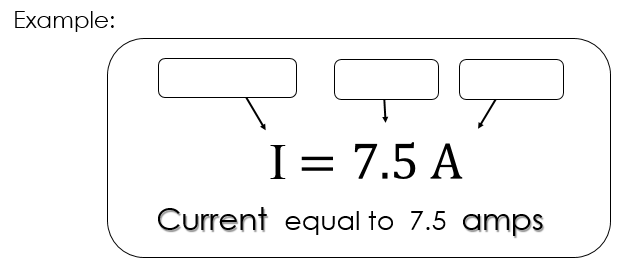 Often, electric currents are very small and therefore measured in __________________.Alternating and Direct Current (AC and DC)Direct CurrentThe electrons are transferred through the circuit always in the __________________ direction.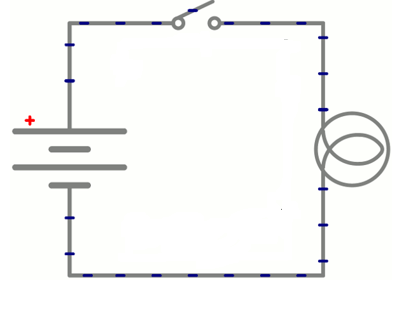 Alternating CurrentThe electrons __________________ (in a regular pattern) the __________________ in which they travel through the circuit.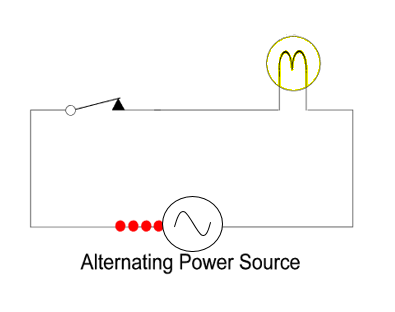 Device used to measure the amount of current travelling through any part of a circuit: __________________Schematic (circuit diagram) symbol for an ammeter: __________________ExampleTo measure the current, the ammeter must be installed into the circuit so that the electrons pass through it.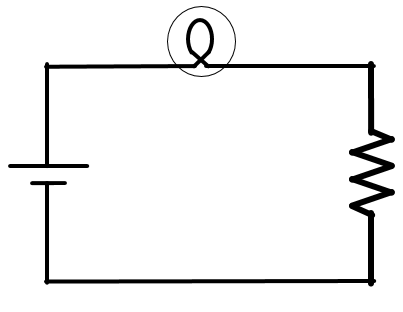 What is voltage?Also often referred to as __________________________________A measure of the difference in electrical _________________________________ between two points, per unit electric charge.It’s like measuring the _________________ that will push (and be carried by) the _________________ in a circuit.Symbol for potential difference (used in formulas): _________________Unit (voltage is measured in …): _________________Symbol used: _________________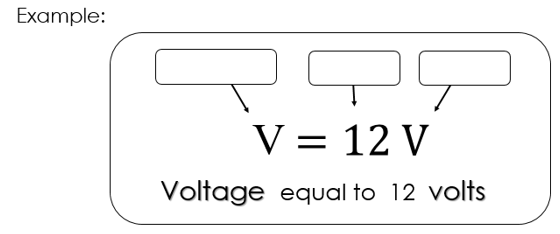 Sometimes, voltages are very high and therefore measured in kilovolts.GroundingIn very basic terms, grounding is used as a means to  ____________ you from electrical shockImagine an appliance that has metal componentsThese would ____________ electricity if they somehow came into contact with itSo they are usually connected back to the ________________________ that will take those charges away and back to the electrical panel, tripping the ________________________and ____________ the flow of electricityDevice used to measure the potential difference (voltage) across any part of a circuit: ____________Schematic (circuit diagram) symbol for a voltmeter: ____________ExampleWe wish to measure the potential difference across the resistor.In order to measure the potential difference across a component, the voltmeter must be connected to each side of the component.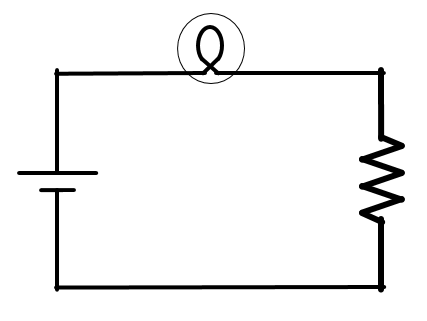 If we wish to measure the potential difference across the light…SummaryVariableDefinitionSymbolUnitCurrent IntensityPotential DifferenceResistance